HOLG BREMEN MENTORING-PROGRAMM PROFILBOGEN MENTOR:INHOLG BREMEN MENTORING-PROGRAMMEinverständniserklärung zur Verarbeitung und Weitergabe personenbezogener DatenDie Teilnahme am Mentoring-Programm macht die Verarbeitung personenbezogener Daten erforderlich. Daher setzt die Teilnahme das Einverständnis zur Verarbeitung personenbezogener Daten voraus, welches mit der Unterschrift erteilt wird und den folgenden Inhalt hat:Ich erkläre hiermit mein Einverständnis, dass meine personenbezogenen Daten aus diesem Bogen verarbeitet und an Mentees des HOLG Bremen Mentoring-Programms weitergegeben werden. Die Verarbeitung und Weitergabe der Daten dienen ausschließlich dem Zweck der Organisation des Mentoring-Programms sowie der Zusammenstellung von Mentoring-Partnerschaften.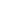 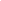 Ort, Datum	UnterschriftAnredeTitelVorname NachnameNachnameE-Mail-Adresse
(privat und/oder beruflich)E-Mail-Adresse
(privat und/oder beruflich)E-Mail-Adresse
(privat und/oder beruflich)E-Mail-Adresse
(privat und/oder beruflich)Berufliche Netzwerke(Bsp.: Link zum Profil bei XING oder LinkedIn)Berufliche Netzwerke(Bsp.: Link zum Profil bei XING oder LinkedIn)Berufliche Netzwerke(Bsp.: Link zum Profil bei XING oder LinkedIn)Berufliche Netzwerke(Bsp.: Link zum Profil bei XING oder LinkedIn)Telefon 
(privat und/oder beruflich)Telefon 
(privat und/oder beruflich)Telefon 
(privat und/oder beruflich)Telefon 
(privat und/oder beruflich)Berufliche AngabenBerufliche AngabenKanzlei, Dienststelle
bzw. UnternehmenAbteilung bzw. KammerBranchen, Rechtsgebiete und fachliche SchwerpunkteDerzeitige PositionAkademischer WerdegangAkademischer WerdegangStudium
Hochschule, Studiengänge, Schwerpunkte, AbschlüssePromotion
Hochschule, Lehrstuhl, PromotionsthemaPraktische Tätigkeiten (wenn kein XING- oder LinkedIn-Profil angegeben wurde)Praktische Tätigkeiten (wenn kein XING- oder LinkedIn-Profil angegeben wurde)Stationen während des ReferendariatsNebentätigkeiten während des Studiums, der Wartezeit oder des ReferendariatsPraktische Tätigkeiten seit Ende des ReferendariatsSonstiges (z.B. Mitgliedschaft in Netzwerken und Verbänden, ehrenamtliches Engagement)Inhalte Ihres Mentoring-AngebotesInhalte Ihres Mentoring-AngebotesIch biete folgende Inhalte Arbeits(zeit)organisation Beratung bei berufsrelevanten Planungen im Referendariat Berufs- und Karriereplanung Einblicke in den Berufsalltag Einführung in Netzwerke Entwicklung von beruflichen Kompetenzen Entwicklung von Führungskompetenzen Unterstützung bei der Suche nach Stationen im Referendariat Vereinbarkeit von Familie/ Kind(ern) und BerufIch habe Expertise inMeine Zeit für das Programm beträgt voraussichtlich(z.B. 5 Stunden pro Monat = 2 Treffen)Sonstiges Ich habe Interesse, mehrere Mentees parallel zu betreuen. Ich habe Interesse, mehrere Mentees parallel zu betreuen.